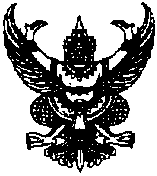 ประกาศเทศบาลตำบลนาบอนเรื่อง  แผนการจัดหาพัสดุ (ผด.๒) และแผนปฏิบัติการจัดซื้อจัดจ้าง (ผด.๕)ประจำปีงบประมาณ ๒๕๕๕ ................................		ด้วยเทศบาลตำบลนาบอน ได้ดำเนินการจัดทำแผนการจัดหาพัสดุ (ผด.๒) และแผนการปฏิบัติการจัดซื้อจัดจ้าง (ผด.๕) ประจำปีงบประมาณ ๒๕๕๕ เพื่อให้สอดคล้องกับมติคณะรัฐมนตรีและระเบียบกระทรวงมหาดไทย  และเพื่อใช้เป็นเครื่องมือของผู้บริหาร  ผู้ปฏิบัติและผู้ตรวจสอบในการบริหารงาน  การปฏิบัติงานและตรวจสอบการดำเนินงานเกี่ยวกับการจัดหาพัสดุ		เทศบาลตำบลนาบอน จึงขอประกาศแผนการจัดหาพัสดุ (ผด.๒) และแผนปฏิบัติการจัดซื้อจัดจ้าง (ผด.๕)  ประจำปีงบประมาณ พ.ศ.๒๕๕๕ ตามรายละเอียดแนบท้ายประกาศนี้		จึงขอประชาสัมพันธ์ให้ประชาชนได้ทราบโดยทั่วกัน			ประกาศ  ณ  วันที่  28 เดือน  ตุลาคม  พ.ศ.๒๕๕๔				            ยุทธศักดิ์  พัฒนเกษตรวงศ์	(นายยุทธศักดิ์  พัฒนเกษตรวงศ์)	นายกเทศมนตรีตำบลนาบอน